Guía de Clase PrácticaTema II. Método estadística.Asunto: Estadísticas en el campo de la salud.Sumario: Realizar ejercicios sobre estadísticas de natalidad, mortalidad, morbilidad, recursos y servicios.Objetivos: Analizar valores correspondientes a las estadísticas de natalidad, recursos,  morbilidad, recursos y servicios mediante el cálculo e interpretación de los mismos.Introducción:Entrega y revisión de clase práctica.Desarrollo:I. A partir de los conocimientos adquiridos sobre Estadísticas de Salud. Seleccione la(s) respuesta(s) correcta(s).Son aquellas tasas que se calculan con respecto a la población total, sin tener en cuenta ninguna causa o característica particular de esta.           ___ Tasas específicas           ___ Tasas generales o brutas           ___ Tasas especialesRelaciona el número de defunciones por algunas características de los fallecidos (sexo y/edad) con la población total que posee esta característica.           ___ Tasas bruta de mortalidad           ___ Tasas de mortalidad proporcional           ___ Tasas específica de mortalidad.Es la proporción de defunciones según determinadas características en relación con el total de defunciones ocurridas en un lugar y período dado.           ___ Mortalidad proporcional           ___ Mortalidad absoluta           ___ Tasas Bruta de natalidadLa suma de los valores de las mismas nos da la tasa de mortalidad infantil.           ___ Mortalidad neonatal precoz y neonatal tardía.         ___ Tasa de mortalidad neonatal precoz, neonatal tardía y postneonatal.           ___ Mortalidad neonatal precoz y neonatal tardía  y postneonatal.Es la relación de las defunciones maternas provocadas por causas asociadas directamente al embarazo, parto y puerperio con los nacidos vivos.           ___ Tasa de mortalidad materna directa.           ___ Tasa de mortalidad materna indirecta.         ___ Tasa de mortalidad materna total.Se refiere al número total de nacidos vivos.           ___ Natalidad absoluta.           ___ Tasa bruta de natalidad.         ___ Natalidad proporcional. Expresa la capacidad real de reproducción de una población.           ___ Natalidad.           ___ Fecundidad.         ___ Fertilidad.Sólo tiene en cuenta la población femenina en edad fértil y es 4 o 5 veces más elevada que la tasa de natalidad.           ___ Tasa general de fecundidad.           ___ Tasa específica de fecundidad por edad           ___ Tasa global de fecundidad.Es la información numérica sobre enfermedades, traumatismos y sus secuelas, incapacidades y otras alteraciones de salud diagnosticadas o detectadas en la población durante un lapso de tiempo.           ___ Mortalidad           ___ Morbilidad           ___ Letalidad Permiten conocer la relación entre el control de la enfermedad y la atención médica brindada.           ___ Estadísticas de recursos.           ___ Estadísticas de morbilidad            ___ Estadística de servicios.Dentro de las fuentes habituales de información de la morbilidad general se encuentran:           ___ Mortalidad general.           ___ Diagnóstico de los egresos hospitalarios.            ___ Enfermedades dispensarizadas.           ___ Estadísticas de recursos.           ___ Registro de cáncer.            ___ Mortalidad y morbilidad laboral y escolar. La tasa de incidencia:          ___ Expresa el riesgo de contraer una enfermedad en un período de tiempo.           ___ Tiene en cuenta el número de casos nuevos de una enfermedad para un lugar y período dado.           ___ Expresa el riesgo de padecer una enfermedad en una población dada en un período dado. Puede calcularse por sexo o edad, expresan la relación que existe entre el número de enfermos de un grupo de edad o sexo dado y la población del grupo de edad o sexo correspondientes.   ___ Tasa bruta de morbilidad.   ___ Tasa específica de morbilidad por sexo o edad.    ___ Tasa de Letalidad. Mide la severidad de una enfermedad, o sea el riesgo de morir una vez contraída la misma.   ___ Tasa bruta de morbilidad.   ___ Tasa de prevalencia.    ___ Tasa de Letalidad. El número de médicos por habitantes y el número de camas por médico son indicadores que expresan:. ___ Calidad de los servicios.  ___ Volumen de los recursos existentes.   ___ Aprovechamiento de los recursos existentes.II- A continuación se muestra la pirámide de población obtenida a partir de los siguientes datos:Población proyectada el 30 de junio del 2011 según grupo de edad y sexo. Cuba.Clasifique la pirámide obtenida de acuerdo al perfil.  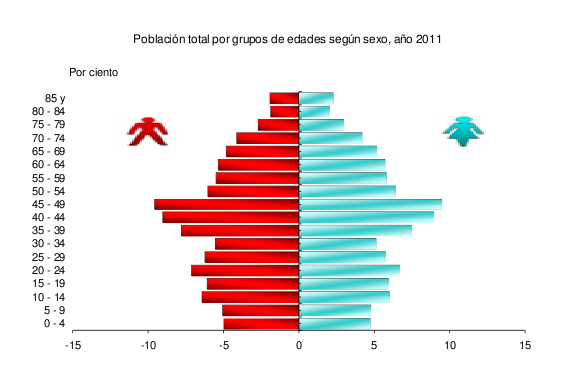 Haga un breve comentario acerca de la natalidad, mortalidad y esperanza de vida al nacer correspondiente a la población cuya composición fue representada gráficamente a través de esta pirámide.Determinar:El año donde se produce un brusco descenso de la natalidad. Proporción de población en edad laboral.El grupo de edad en el cual comienza la disminución del índice de masculinidad.III. Se cuenta con la siguiente información de la provincia de Villa Clara durante el año 2011:Calcule e interprete: Una tasa bruta. Una tasa de mortalidad especial. Un indicador de mortalidad proporcional.Porcentaje de Nacimientos en instituciones de salud.Una tasa de mortalidad por causa.Tasa de fecundidad general.IV. Se cuenta con la siguiente información del Anuario Estadístico 2020 correspondiente a los datos de Cuba. Calcule e interprete: Una tasa de incidencia. Una tasa de prevalencia. Una tasa de letalidad. Un indicador de recursos. Un indicador de servicios.Los siguientes datos fueron tomados del Anuario estadístico 2020 correspondientes a la Provincia de Villa Clara. Interprete  los siguientes indicadores.Prevalencia de Diabetes Mellitus =  16,6 ( x 10000 Habitantes)  Prevalencia de Hipertensión Arterial = 252,7 ( x 1000 hab )Prevalencia Asma Bronquial= 97,4( x 1000 Habitantes)Habitantes por medico= 100Médicos por habitantes= 99,9   ( x 10 000 habitantes) Camas por habitantes = 5,7   (x 1000 habitantes) Consultas médicas por habitantes = 11,1  Consultas de pediatría por habitantes (hasta 18 años) =   7,5Ingreso por habitantes : 12    (x 100 Habitantes)Donaciones de sangre por habitantes = 2,6  ( x 100 habitantes)BibliografíaPresentación de la Conferencia. Libro de texto Informática Médica II. Capítulos 13 y 14.Grupos de EdadesSexoSexoTotalGrupos de EdadesMasculinoFemeninoTotal0-4 años3248482946516194995-9 años34000025500059500010-14 años39500026000065500015-19 años40000034000074000020-24 años43571446000089571425-29 años40444439500079944430-34 años34181832000066181835-39 años47866746375094241740-44 años510000505385101538545-49 años518182522857104103950-54 años33745835777869523655-59 años30045531728861774360-64años27250029307756557765- 69 años22834124576647410770-74 años18061519486237547775-79 años 11775813615225391080-84 años799619819417815585 y más años6956696686166252Total5735327555644711291774Población total799 028Población Femenina397 200Población femenina entre 15 y 4 9 años198 156Población de 1 a 4 años30 123Nacidos vivos8 411Nacimientos en Instituciones de salud8 403Total de defunciones7 124Defunciones menores de  7 días (neonatal precoz)17Defunciones de 7 a 27 días (neonatal tardía)14Defunciones de 28 d. a 11 meses ( postneonatal)17Defunciones por Enfermedades del corazón1 727Defunciones por Tumores malignos1 600Defunciones por Enf. cerebrovasculares600Defunciones por Influenza y neumonía 598Defunciones por accidentes376Defunciones de 1 a 4 años 8Defunciones maternas1Fallecidos por Enfermedades de las arterias, arteriolas y vasos capilares 348Población total11 187 533Población Femenina5 559 111Población Masculina 5 628 422Nacidos vivos105 038Total de defunciones112 441Defunciones menores de  7 días 183Defunciones de 7 a 27 días136Defunciones de 28 d. a 11 meses197Defunciones por Enfermedades del corazón27 054Defunciones por Tumores malignos25 307Defunciones por Enf. cerebrovasculares10 152Defunciones por Influenza y neumonía 8 413Defunciones por accidentes5 603Defunciones por enfermedades crónicas de las vías respiratorias inferiores  26 056Diagnosticados con cáncer (todas las localizaciones) 49 628Total de casos con Tuberculosis 4,7Casos Nuevos con Tuberculosis 399Casos diagnosticados con la covid - 1912 056Diagnosticados con Lepra 1x100000Casos Nuevos con Lepra 116Fallecidos por Diabetes Mellitus 2 381Total de médicos 74 439Total de Estomatólogos 20 589Total de enfermeros84 977Total de cama reales 47 307Consultas médicas 101 405 478Consultas Estomatológicas 13 685 460Total de Operaciones 785 293Donaciones de sangre aptas 313 800Ingresos hospitalarios1 333 478